Vaccination HPVIntroduction et aperçu des ressources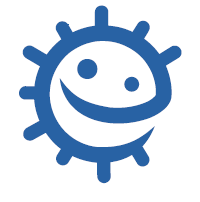 Liens avec le programme
(BOEN n°31 du 30 juillet 2020)Cycles 4 : cycle des approfondissements Sciences de la vie et de la Terre : Le corps humain et la santé : Argumenter l’intérêt des politiques de prévention et de lutte contre la contamination ou l’infection ;Mesures d’hygiène, vaccination, actions des antiseptiques et des antibiotiques ;Expliquer sur quoi reposent les comportements responsables dans le domaine de la sexualité : (...) prévention des infections sexuellement transmissibles ;Cycles 3 et 4 : Parcours éducatif de santéObjectif 3 : Généraliser l'éducation à la sexualité, faciliter l'accès à la contraception et maintenir un bon niveau d'information sur le VIH/SIDA et les principales ISTLiens avec le programme national et le socle commun de connaissances, de compétences et de culture.Domaine 1 : Les langages pour penser et communiquerDomaine 3 : La formation de la personne et du citoyen.Mots clés 
(certaines définitions sont dans le glossaire – DCE1)AnusCampagne vaccinale CancersCol de l’utérusContaminationCouverture vaccinaleÉradicationHPVInfectionIST(infection sexuellement transmissible)Lésions précancéreusesPréventionVaccinVerrues génitalesVirus SantéSanté sexuelleSexualité humaineObjectifsAcquérir des connaissances sur les infections par les papillomavirus humainsConnaître les moyens de prévention d’une infection aux papillomavirus humainsParticiper à un débat avec ses pairsExercer son esprit critique en interrogeant la fiabilité des sourcesContexte100% des cancers du col de l’utérus sont liés aux HPV. Les vaccins contre les cancers sont extrêmement rares. La vaccination contre les HPV est l’une des seules vaccinations existantes contre les lésions précancéreuses et les cancers. Plus de 25 % des cancers provoqués par les HPV surviennent chez les hommes (cancer du pénis, de l’anus et oropharyngé). 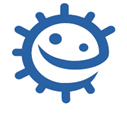 En France, la vaccination contre les HPV est recommandée depuis 2007 chez les filles de 11 ans à 14 ans, et depuis janvier 2021 chez les garçons du même âge. Cela signifie que la vaccination n’est pas obligatoire mais qu’elle est prise en charge par l’assurance maladie et les mutuelles.En 2020, en Europe, la couverture vaccinale dépassait 50% dans 20 pays et 75% dans 11 pays dont le Portugal, l’Espagne et le Royaume-Uni. En Australie, où la recommandation de vacciner les filles date de 2007 et celle des garçons de 2013, la couverture vaccinale d’au moins 80 % a permis une réduction de plus de 77 % des génotypes viraux responsables de 75 % des cancers du col de l’utérus, et une diminution de plus de 50% de l’incidence des lésions précancéreuses cervicales de haut grade chez les jeunes filles de moins de 20 ans. Dans ce pays, le succès de la campagne de vaccination, associée au dépistage, ouvre la perspective d’une éradication du cancer du col de l’utérus d’ici une quinzaine d’année. Ceci témoigne de l’excellente efficacité et de la bonne tolérance de ce vaccin.En France en 2022, la couverture vaccinale contre les infections à HPV était de 47,8% pour une dose chez des filles âgées de 15 ans et 41,5% pour le schéma complet chez les filles âgées de 
16 ans. Chez les jeunes garçons, la vaccination contre les infections à HPV recommandée depuis 2021, la couverture vaccinale est de 12,8% pour la première dose à 15 ans versus 6% l’année dernière (Santé publique France, données du 25 avril 2023). La France reste à un niveau très éloigné des objectifs fixés par la Stratégie nationale de santé sexuelle et le Plan cancer : 60% chez les adolescentes âgées de 11 à 19 ans en 2023 et 80 % à horizon 2030.Liens Internethttps://vaccination-hpv.e-cancer.frhttps://vaccination-info-service.fr/Les-maladies-et-leurs-vaccins/Les-Infections-a-Papillomavirus-humains-HPVhttps://youtu.be/-AMgdgFq9EMVaccin HPV (e-bug.eu)https://www.ameli.fr/assure/sante/themes/vaccination/vaccins-recommandes#text_7429https://sante.gouv.fr/soins-et-maladies/maladies/article/papillomavirus-humains-hpv-et-cancer-du-col-de-l-uterusEst-ce qu’il y a des vaccins contre les IST ? (onsexprime.fr)Aperçu des ressources proposéesPour introduire ou synthétiserLe diaporama : ce support regroupe l’ensemble des informations essentielles concernant les HPV et la vaccination. Il peut être utilisé en fin d’apprentissage pour reprendre les notions vues, ou en début d’apprentissage pour la présentation du thème.Le quiz : ce test peut être réalisé en classe ou à la maison. C’est une manière ludique de tester ses connaissances et de reprendre les notions essentielles à connaître. Les réponses se trouvent dans les fiches infos élèves. A la maison, le quiz peut être le moyen d’aborder le sujet en famille.Fiches d’informationLa fiche infos professionnels : ce support est à destination de l’ensemble des professionnels en contact avec le public (élèves, parents, grand public). Il regroupe des informations essentielles concernant l’infection par les papillomavirus. Vous y trouverez également des sites internet fiables pour approfondir vos connaissances et la mise à jour des données. 
Ce support peut vous permettre d’acquérir ou de renforcer vos connaissances pour intervenir auprès des élèves et répondre à leurs interrogations, ainsi qu’à celles de leurs parents.La fiche infos élèves : ce support est à destination des élèves. Il peut être lu et expliqué en classe afin de fournir à l’élève l’ensemble des informations nécessaires pour comprendre l’intérêt de la vaccination, répondre au quiz et pouvoir mieux participer aux activités. Il peut aussi être donné en guise de synthèse après les différentes activités.Les fiches infos parents : ce support est à communiquer aux parents dans le but d’une coéducation sur le sujet. C’est un moyen de prolonger la réflexion au sein des familles et de partager avec les parents l’enseignement réalisé en classe.ActivitésScénarios d’efficacité vaccinale : ce support peut être utilisé en cours de SVT ou de mathématiques. L’élève compare 2 populations, l’une vaccinée et l’autre non, en effectuant des calculs de pourcentages. L’élève constatera le rôle de la vaccination dans la protection contre les HPV.Le blason : il s’agit d’un travail individuel et / ou collectif pour favoriser le débat d’idées entre les élèves. Ce support permet de révéler les connaissances et les représentations concernant la vaccination et plus particulièrement celle contre les HPV. Cette activité peut avoir recours à une expression plus artistique (dessin, collage, …) qui peut être plus efficace pour des élèves moins affines à une entrée scientifique.
Lors d’un travail collectif, le blason élaboré par la classe pourrait être retravaillé en cours d’arts plastiques pour la réalisation d’une affiche d’informations sur la vaccination contre le HPV.Décrypter l’information : Cette activité repose sur des phrases réelles principalement tirées des réseaux sociaux. Elle encourage les élèves à remettre en question la véracité des déclarations en évaluant la fiabilité des sources et l’expertise de l’auteur. Les élèves réfléchiront seuls puis en groupe pour déterminer s’il s’agit d’une information, d’une infox ou d’une information incomplète ou erronée. La campagne vaccinale : il s’agit d’un support à utiliser en groupe puis en classe entière pour encourager le débat d’idée sur ce qui pourrait faire échouer une campagne vaccinale en favorisant l’expression de fausses croyances sur la vaccination HPV et en faisant émerger les besoins des élèves. Les élèves réfléchiront ensuite sur les actions nécessaires pour que la campagne vaccinale soit une réussite.Proposition de séquence (résumé)Vous trouverez une version détaillée dans le document plan de séquence.L’objectif de cette leçon est d’alerter les élèves sur les dangers d’une exposition aux HPV et d’informer sur les moyens de prévention qui existent. Ce sujet offre une opportunité d’aborder l’éducation aux médias (EMI) et de favoriser l’interdisciplinarité en intégrant des compétences artistiques et langagières. Ce travail peut trouver sa place dans un EPI dans le thème « corps, santé, bien-être et sécurité » ou « Sciences, technologie et société, information, communication, citoyenneté » et être présenté à l’oral du brevet dans le cadre du parcours d’éducation à santé ou du parcours citoyen. Cette thématique contribue particulièrement à l’enseignement moral et civique.Pour enrichir davantage cette perspective, une collaboration avec l’infirmière/infirmier scolaire et les membres du CESCE peut être envisagée afin de renforcer le parcours éducatif de santé et d’apporter un approche inter catégorielle.Différentes fiches d’information peuvent être utilisées pour renforcer les connaissances de l’enseignant, informer les élèves ou les familles.En introduction, le diaporama permet de présenter à la classe l’ensemble des informations utiles et de recueillir les premières questions des élèves sur le sujet.Il est possible de choisir parmi les 4 activités proposées celles qui conviendront le mieux au niveau choisi et à la progression de l’enseignant. Les activités sur le blason et les scénarios d’efficacité vaccinale sont les plus adaptées aux élèves de 5ème.L’activité décrypter l’information repose sur des phrases réelles principalement tirées des réseaux sociaux. Elle encourage les élèves à remettre en question la véracité des déclarations en évaluant la fiabilité des sources et l’expertise de l’auteur. Cette activité ludique permet d’encourager le débat d’idée sur ce qui pourrait faire échouer une campagne vaccinale en favorisant l’expression de fausses croyances sur la vaccination HPV et en faisant émerger les besoins des élèves. Cette approche met l’accent sur plusieurs points essentiels : encourager le développement de l’esprit critique, fournir des sources scientifiques fiables et établir un lien avec l’argumentation scientifique. Cette activité offre également l’occasion d’insister sur l’importance de la protection individuelle ET collective et peut servir d’introduction à la discussion sur la campagne de vaccination en aidant à identifier les obstacles et les peurs qui sont souvent à l’origine de la propagation de fausses informations en ligne.  Les élèves réfléchiront ensuite sur les actions nécessaires pour que la campagne vaccinale soit une réussite. Cela permettra éventuellement de faire un lien avec le recours au dépistage des IST, du VIH.Un glossaire est disponible dans les activités complémentaires afin d’aider les élèves a acquérir un vocabulaire souvent nouveau, en particulier les élèves de 5ème.En conclusion, le quiz permet de vérifier l’acquisition des connaissances de façon ludique et de reprendre les notions essentielles à connaître.Vous pouvez utiliser/adapter ces ressources à votre convenance (format World modifiable). L’ordre de la séquence et la répartition en classe entière ou en groupes sont proposés à titre indicatif. Vous pouvez tout à fait les adapter en fonction de vos besoins et de vos contraintes.